UzmaNaeem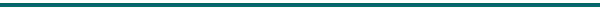 OBJECTIVEPossess a positive and effective teaching style with the willingness to work above and beyond the call of duty.PERSONAL INFORMATION Father’s Name:	 Muhammad Naeem Khan		    Nationality: PakistaniReligion:	 Islam				    N-I-C:  82303-0984821-2Domicile:	 Azad Jammu & Kashmir		    Date of Birth: 	05-06-1982EDUCATIONAL HISTORY2006-2008  	MS-HRM from Mohammad Ali Jinnah University Islamabad.2002-2004 	MBA from AJK University. 2000-2002	B.Sc from AJK University. 1998-2000	F.Sc from AJK Board of intermediate and secondary education Mirpur 1996-1998   	Matric from AJK Board of intermediate and secondary education Mirpur WORK EXPERIENCEPermanent faculty member at COMSATS Institute of Information Technology Islamabad from September 2009 to date.Course TaughtAdministrative Experience  Work as In-charge/associate In-charge department Academic review committee (DARC)Work in Department Disciplinary Committee (DDC) as secretary/memberWork as a member in Audit & Quality Enhancement Cell Committee Work as a member in Admission CommitteeWork as a member in Event management committeeWork in campus reception team on orientation dayVisiting faculty member at International Islamic University Islamabad from September 2008 to June 2009. Course TaughtTRAININGS AND CERTIFICATESI am a certified master trainer. As I participate in six weeks Master trainers faculty professional development program organized by Higher education Commission (HEC). I participated in Managed Pakistan Training organized by COMSATS Institute of Information Technology.RESEARCH WORKResearch paper title “Role of leader-member exchange relationship in organizational change management: Mediating role of organizational culture” was published in International Journal of Organizational Leadership (2017).REFERENCEReference will be furnished on requestCONTACT Mailing Address: House #914 Street #53 G11/2 Islamabad Pakistan                                                                                                                                             Mobile # 0333-5698828E-mail: uzmanaeem@comsats.edu.pkCourse TitleUniversityIntroduction to managementCIIT IslamabadResearch MethodologyCIIT IslamabadCompensation ManagementCIIT IslamabadCrisis and conflict ManagementCIIT IslamabadEntrepreneurshipCIIT IslamabadHuman Resource Management International Islamic UniversityIntroduction To ManagementInternational Islamic University